Publicado en Madrid el 22/10/2018 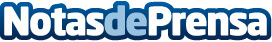 El Día Solidario de las Empresas se consolida como referente del voluntariado corporativo en España Cerca de 1.200 voluntarios de 50 compañías de toda España han colaborado en esta 12 º edición, de la mano de más de medio centenar de entidades sociales en favor de diferentes colectivos en riesgo de exclusión social. La jornada, organizada por Atresmedia y Cooperación Internacional, ha tenido lugar de manera simultánea en 11 ciudades españolas: A Coruña, Barcelona, Las Palmas, Madrid, Málaga, Sevilla, Tenerife, Valencia, Valladolid, Vigo y ZaragozaDatos de contacto:AutorNota de prensa publicada en: https://www.notasdeprensa.es/el-dia-solidario-de-las-empresas-se-consolida Categorias: Nacional Solidaridad y cooperación Recursos humanos http://www.notasdeprensa.es